PREPARATION SEMI DU MONT SAINT MICHEL 2018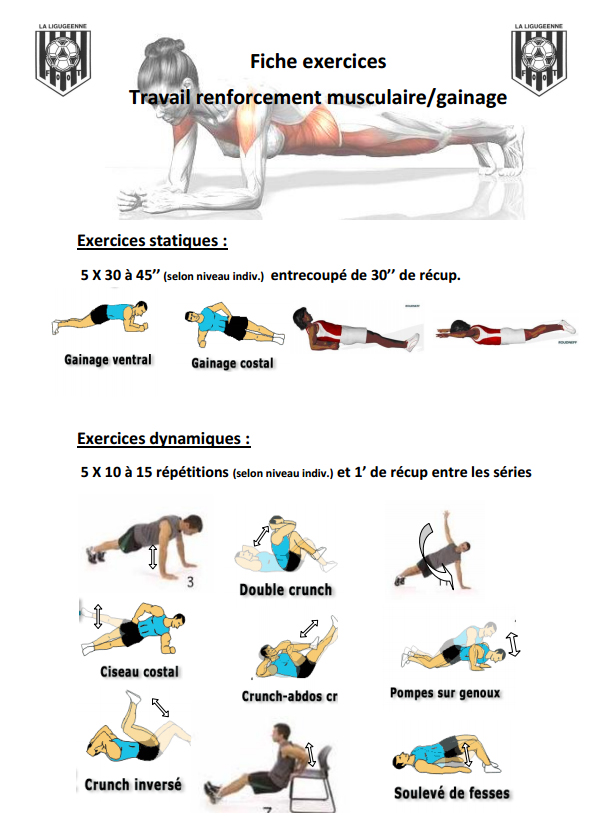 TABLEAU DES ALLURES DE COURSESConsignes : les séances débutent par 30 min de footing en EF et finissent toujours par 10 min de footing lent et des étirements.
EF- endurance fondamentale   VMA- volume maximale aérobie  90% VMASL- sotie longue  70% VMA        AS- allure spécifique semi-marathon80% VMAFréquence cardiaque en début et fin de séance :Nombres total de kilomètres parcourus par semaine :Prise du poids à jeun en début de semaine:Semaine 1N° séanceType séanceContenuLundi   1REPOSMardi 2VMA COTES2 séries de 6 cotes de 100m  R’3 par blocsMercredi 3REPOSJeudi 4AS3x1500m R=1'30   80% VMAVendredi 5REPOSSamedi 6EF 45mn +6x30s/30sDimanche7SL 1h20Semaine 2N° séanceN° séanceType séanceContenuLundi 8REPOSREPOSMardi 9VMA COTESVMA COTES2 séries de 6 cotes de 150m  R’3 par blocsMercredi 10REPOSREPOSJeudi 11ASAS4x1500m R+1’30  80% VMAVendredi 12          REPOS          REPOSSamedi 13EFEF50mn +8x30s/30s Dimanche14SL SL 1h30Semaine 3N° séanceN° séanceType séanceContenuLundi 15REPOSREPOSMardi 16VMA COTESVMA COTES2 séries de 6 cotes de 200m  R’3 par blocsMercredi 17REPOSREPOS1Jeudi 18ASAS3x2000m R= 2’’  80% VMAVendredi 19REPOSREPOSSamedi 20EFEF55mn+8x30s/30s Dimanche21SL SL 1h40Semaine 4N° séanceN° séanceType séanceContenuLundi 22REPOSREPOSGainages (5 séries de 1mn/1mn)Mardi 23VMA COTESVMA COTES3 séries de 4 cotes de 220m  R’3 par blocsMercredi 24REPOSREPOSJeudi 25ASAS3000m+2000m+1000m R=2' 80% VMAVendredi 26REPOSREPOSSamedi 27EFEF45mn+10x30s/30sDimanche28SL SL 1h30Semaine 5N° séanceN° séanceType séanceContenuLundi 29REPOSREPOSMardi 30VMAVMA2 séries 10x36/24 R’3 par blocsMercredi 31REPOSREPOSJeudi 32ASASFAIRE UN 5000m à 80%VMAVendredi 33REPOSREPOSSamedi 34EFEF1hDimanche35SL SL 2HSemaine 6N° séanceN° séanceType séanceContenuLundi 36REPOSREPOSMardi 37VMAVMA10x200m  R=1' 90%VMAMercredi 38REPOSREPOSJeudi 39ASAS2x1000m R 1’30 à 80%VMAVendredi 40Samedi 41EFEF 30 minutes + 8x30/30 Dimanche 27 MAI42COURSECOURSESEMI MARATON DU MONT SAINT MICHEL 201810 km/h11 km/h12 km/h13 km/h14 km/h15 km/h16 km/h17 km/h18 km/h19 km/h20 km/h200m1'12"1'05"1'00"0'55"0'51"0'48"0'45"0'42"0'40"0'37"0'36"400m2'24"2'10"2'00"1'50"1'42"1'36"1'30"1'24"1'20"1'15"1'12"600m3'36"3'16"3'00"2'46"2'34"2'24"2'15"2'7"2'00"1'53"1'48"800m4'48"4'21"4'00"3'41"3'25"3'12"3'00"2'49"2'40"2'31"2'24"10006'00"5'27"5'00"4'36"4'17"4'00"3'45"3'31"3'20"3'9"3'00"15009'00"8'10"7'30"6'55"6'25"6'00"5'37"5'17"5'00"4'44"4'30"200012'00"10'54"10'00"9'13"8'34"8'00"7'30"7'3"6'40"6'18"6'00"300018'00"16'21"15'00"13'50"12'51"12'00"11'15"10'35"10'00"9'28"9'00"400024'00"21'49"20'00"18'27"17'8"16'00"15'00"14'7"13'19"12'37"12'00"500030'00"27'16"25'00"23'4"21'25"20'00"18'45"17'38"16'39"15'47"15'00"10km1H00'54'32"50'00"46'9"42'51"40'00"37'30"35'17"33'19"31'34"30'00"12km1H12'1H05'1H00'55'23"51'25"48'00"45'00"42'21"40'00"37'53"36'00"15km1H30'1H21'1H15'1H09'1H04'1H00'56'15"52'56"50'00"47'22"45'00"16km1H36'1H27'1H20'1H13'1H08'1H04'1H00'56'28"53'19"50'31"48'00"17km1H42'1H32'1H25'1H18'1H12'1H08'1H03'1H00'56'39"53'41"51'00"18km1H48'1H38'1H30'1H23'1H17'1H12'1H07'1H03'1H00'56'50"54'00"19km1H54'1H43'1H35'1H27'1H21'1H16'1H11'1H07'1H03'1H00'57'00"20km2H00'1H49'1H40'1H32'1H25'1H20'1H15'1H10'1H06'1H03'1H00'semi2H06'1H54'1H45'1H36'1H30'1H24'1H18'1H14'1H10'1H06'1H03'22km2H12'2H00'1H50'1H41'1H34'1H28'1H22'1H17'1H13'1H09'1H06'25km2H30'2H16'2H05'1H55'1H47'1H40'1H33'1H28'1H23'1H18'1H15'30km3H00'2H43'2H30'2H18'2H08'2H00'1H52'1H45'1H40'1H34'1H30'40km4H00'3H38'3H20'3H04'2H51'2H40'2H30'2H21'2H13'2H06'2H00'42.1954H13'3H50'3H30'3H14'3H00'2H48'2H38'2H28'2H20'2H13'2H06